TOREK 12. 5. 2020  SlovenščinaMala in velika pisana P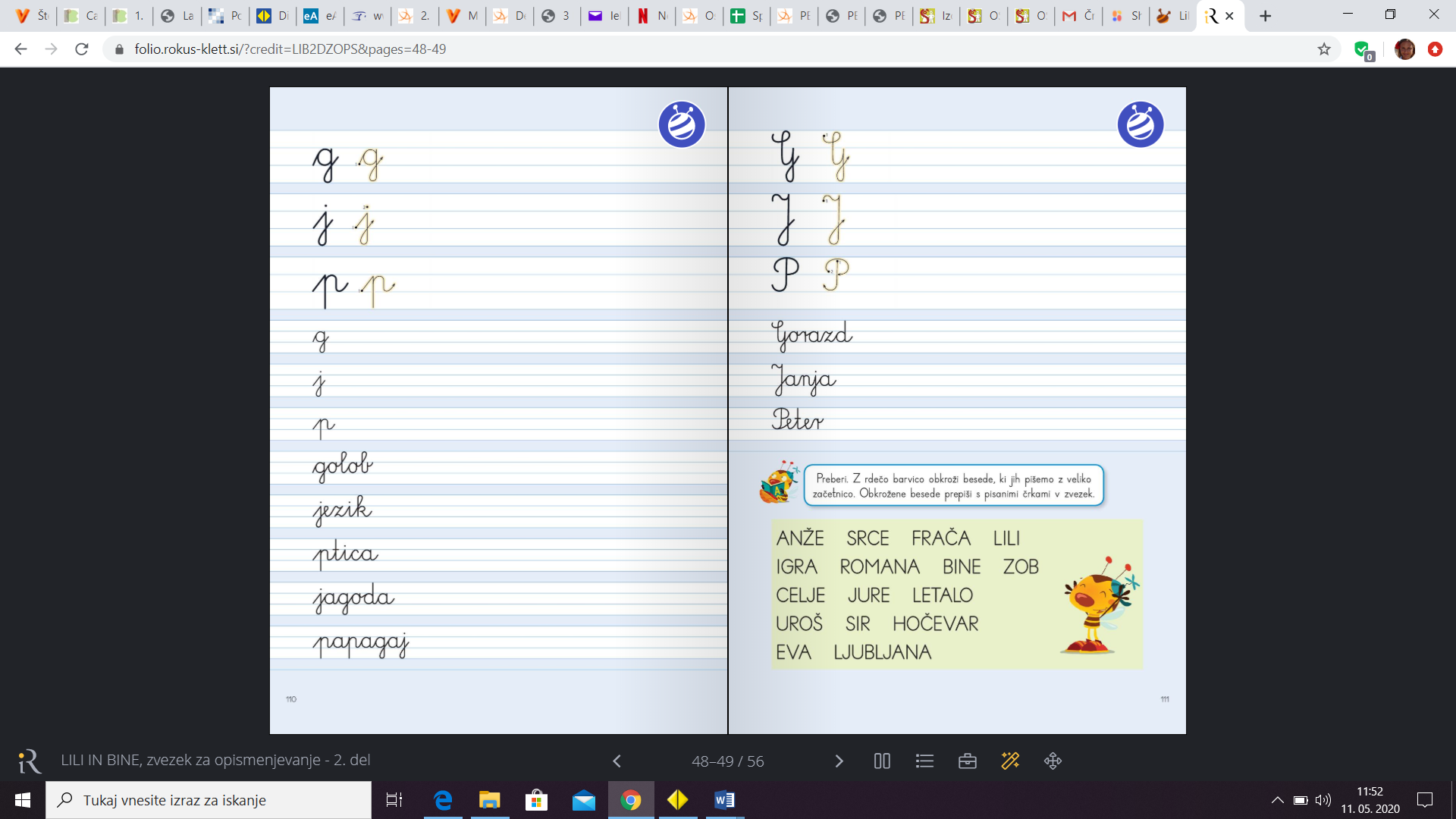 Napiši tri vrste malih pisanih črk P in tri vrste velikih pisanih črk P. Zapiši naslednje besede. Sestavi sam pet besed iz pisanih črk.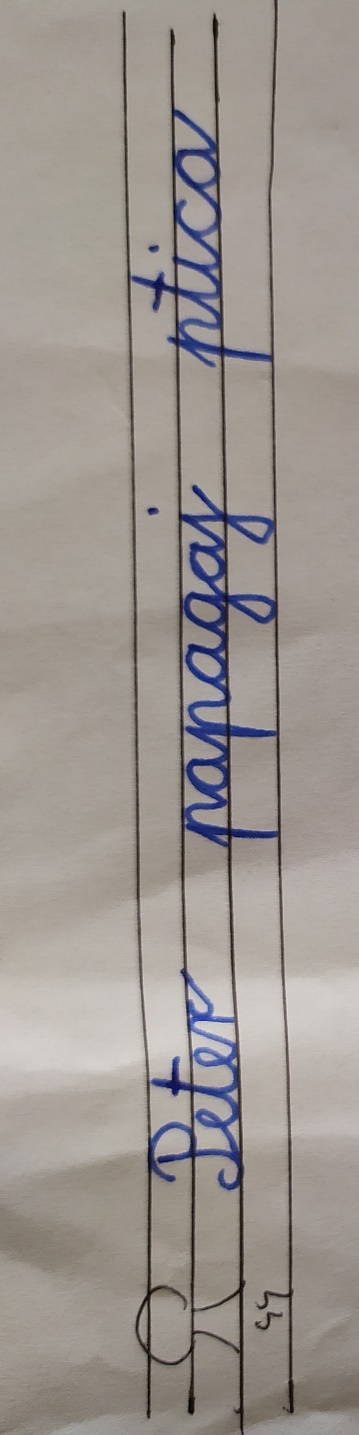 Spoznavanje okolja          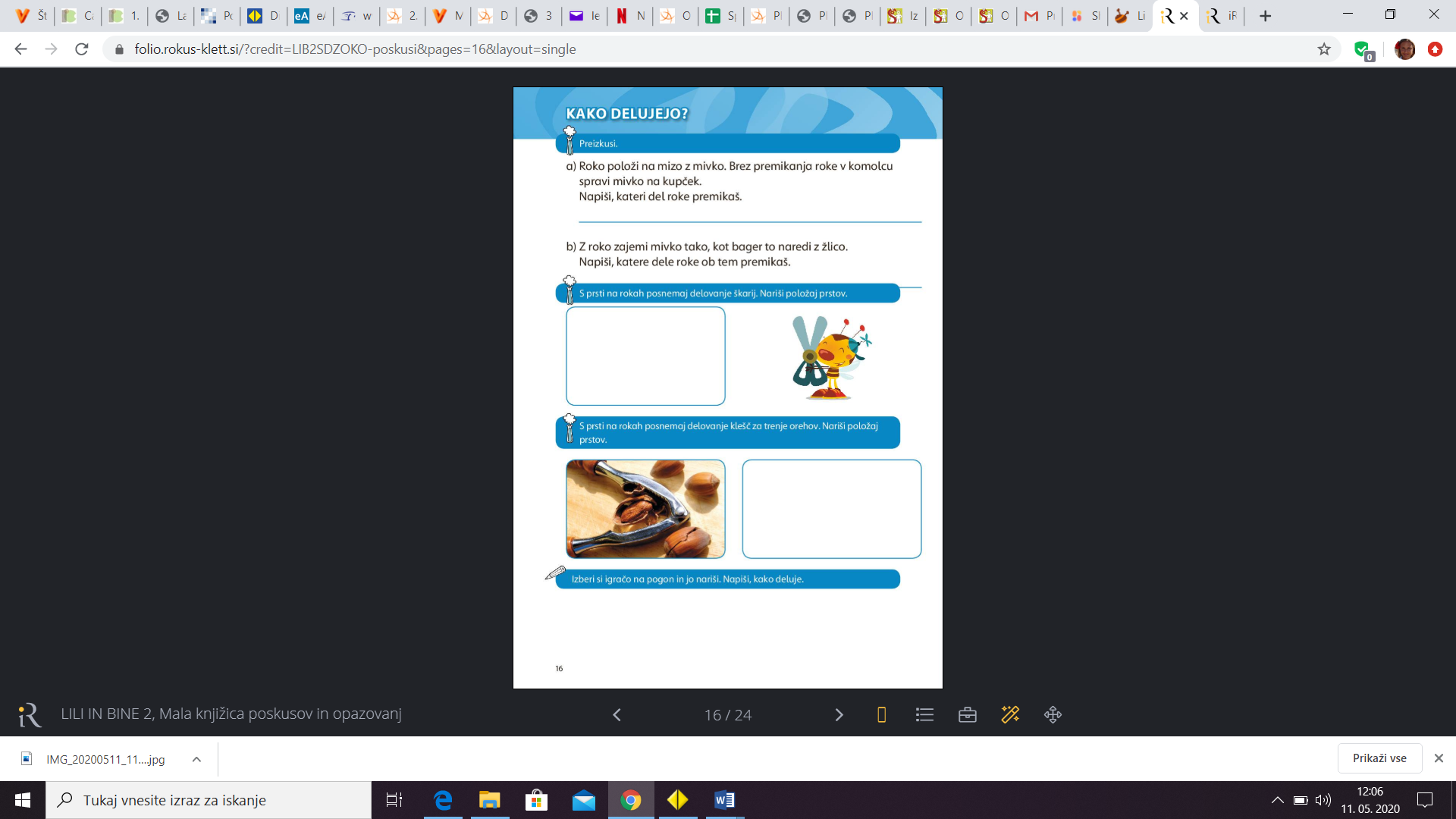 GibanjeMatematikaV karo zvezek napiši rešitve.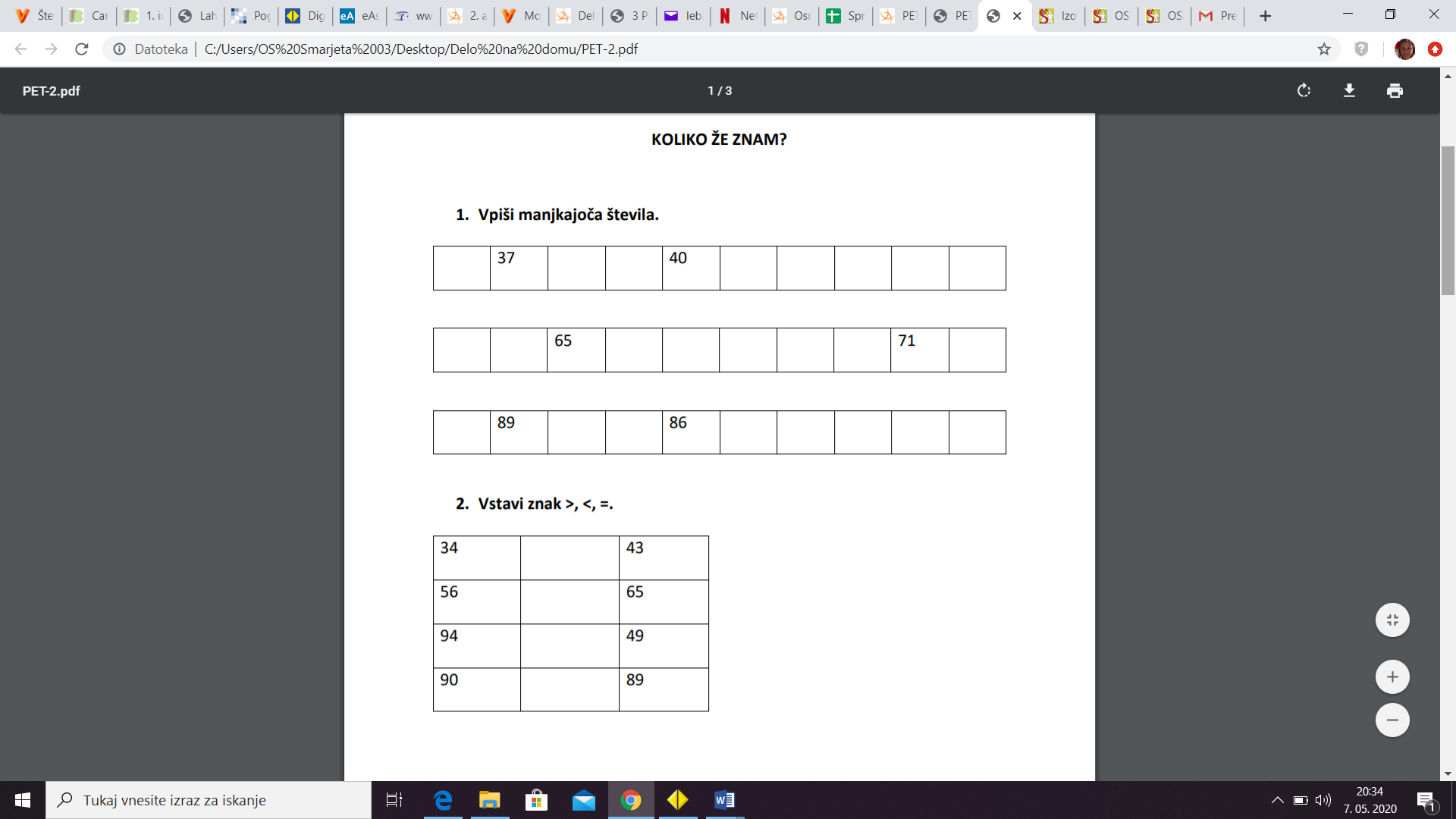 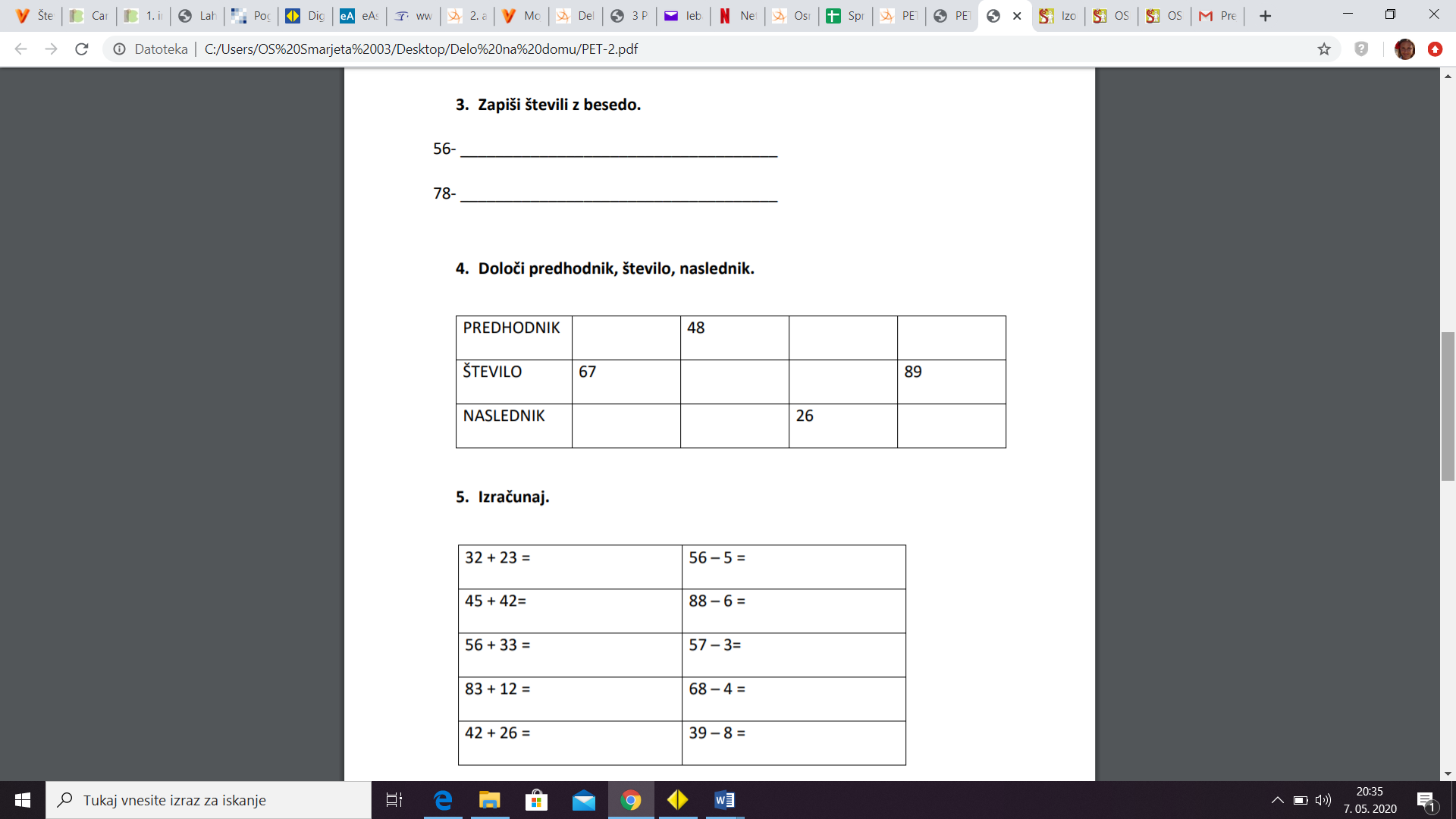 Glasbena umetnostRitemUčili smo se tudi prebrati grafični zapis glasbe. Oglej si legendo, kaj pomeni določen simbol. Danes bomo igrali z lastnimi glasbili (ploskanje, tleskanje, udarci ob tla, po kolenih…). Zaigraj po zapisanem vzorcu. Lahko si tudi izmisliš še kakšnega novega.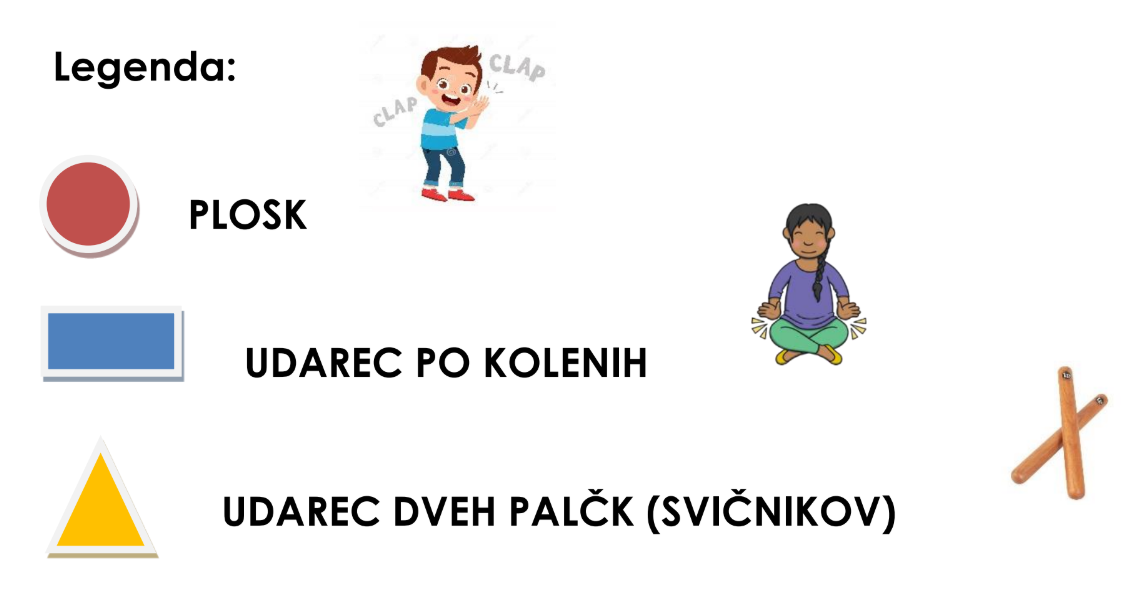 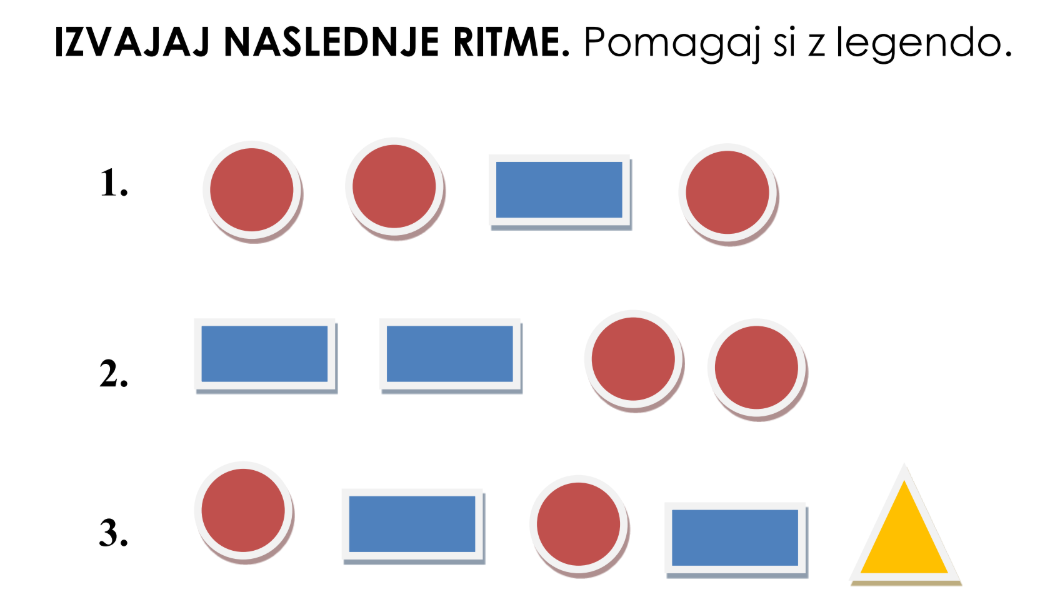 